Το ερωτηματολόγιο Επαγγελματικής Εξουθένωσης της Maslach (MBI) - Maslach & Jackson, 1986 για εκπαιδευτικούς. Το ερωτηματολόγιο MBI περιλαμβάνει 22 ερωτήσεις κλειστού τύπου που μετρούν τις διαστάσεις της επαγγελματικής εξουθένωσης, οι οποίες σύμφωνα με τη δομή του MBI (Maslach & Jackson, 1986) χωρίζονται σε 3 υποκλίμακες.Η υποκλίμακα της συναισθηματικής εξάντλησης αποτελείται από 9 ερωτήσεις (1,2,3,6,8,13,14,16,20), η οποία μετρά τη συχνότητα συναισθηματικής υπερέντασης και σωματικής εξάντλησης λόγω της εργασίας. Η βαθμολογία μπορεί να κυμανθεί από 0 έως 54.Η υποκλίμακα της αποπροσωποποίησης αποτελείται από 5 ερωτήσεις (5,10,11,15,22), η οποία εξετάζει την κυνική και αδιάφορη στάση και απρόσωπη αντιμετώπιση των μαθητών. Η βαθμολογία μπορεί να κυμανθεί από 0 έως 30.Η υποκλίμακα της προσωπικής επίτευξης αποτελείται από 8 ερωτήσεις (4,7,9,12,17,18,19,21), η οποία αφορά το αίσθημα ικανότητας και επίτευξης σε σχέση με την εργασία πάντα. Η βαθμολογία μπορεί να κυμανθεί από 0 έως 48. 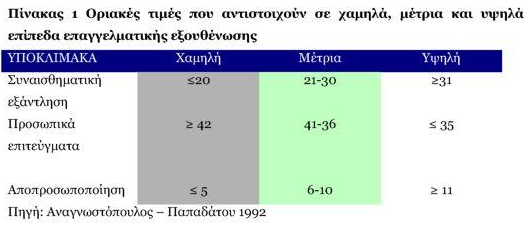 Αναθεωρημένη κλίμακα για εκπαιδευτικούς:Πηγές: Παπαθανασίου,Ιωάννα (2012), Αξιολόγηση της επαγγελματικής εξουθένωσης στους επαγγελματίες υγείας και ψυχικής υγείας. Διδακτορική Διατριβή που Υποβλήθηκε στο Τμήμα Ιατρικής του Πανεπιστημίου Ιωαννίνων http://www.didaktorika.gr/eadd/handle/10442/27113Σφυρής Χρήστος-Νεκτάριος (2019). Επαγγελματική εξουθένωση στους εκπαιδευτικούς Πρωτοβάθμιας Εκπαίδευσης Ζακύνθου. Διπλωματική εργασία που Υποβλήθηκε στο ΠΜΣ Διοίκηση Εκπαίδευσης, Πανεπιστημίου Πατρώνhttp://repository.library.teimes.gr/xmlui/handle/123456789/8142ΠοτέΜερικές φορές τον χρόνοΜία φορά τον μήναΜερικές φορές τον μήναΜία φορά την εβδομάδαΜερικές φορές την εβδομάδαΚάθε μέρα1.Νιώθω ψυχικά εξαντλημένος/η από τη διδασκαλία.01234562. Νιώθω άδειος/α, σαν να μην έχει μείνει τίποτα μέσα μου, στο τέλος μιας σχολικής ημέρας.01234563. Νιώθω κουρασμένος/η όταν ξυπνάω το πρωί και έχω να αντιμετωπίσω ακόμα μια μέρα στο σχολείο.01234564. Μπορώ εύκολα να καταλάβω πώς νιώθουν οι μαθητές μου για όσα τους συμβαίνουν.01234565.Νιώθω ότι συμπεριφέρομαι σε μερικούς μαθητές μου απρόσωπα, σαν να είναι αντικείμενα.01234566. Μου είναι πολύ κουραστικό να δουλεύω με μαθητές όλη την ημέρα. 01234567. Κανονίζω πολύ αποτελεσματικά τα προβλήματα των μαθητών μου. 01234568. Νιώθω εξουθενωμένος/η από τη δουλεία μου.01234569.Νιώθω ότι επηρεάζω θετικά τη ζωή των μαθητών μου μέσα από τη διδασκαλία μου.012345610. Νιώθω λιγότερο ευαίσθητος/η προς τους ανθρώπους από τότε που άρχισα να διδάσκω.012345611.Με προβληματίζει ότι σιγά-σιγά αυτή η δουλειά με κάνει συναισθηματικά πιο σκληρό/ή.012345612. Νιώθω γεμάτος/η δύναμη και ενεργητικότητα.012345613. Νιώθω απογοητευμένος/η από τη δουλειά μου.012345614. Πιστεύω ότι εργάζομαι πολύ σκληρά στο σχολείο.012345615. Στην ουσία, δε με ενδιαφέρει τι συμβαίνει σε μερικούς μαθητές μου.012345616.Μου δημιουργεί μεγάλη ένταση/στρες το να εργάζομαι στενά με μαθητές.012345617. Μπορώ να δημιουργήσω μια άνετη ατμόσφαιρα με τους μαθητές μου012345618. Στο τέλος της ημέρας, έχω καλή διάθεση που δούλεψα στενά με τους μαθητές μου.012345619. Νιώθω ότι έχω καταφέρει πολλά αξιόλογα πράγματα σ’ αυτή τη δουλειά.012345620. Νιώθω ότι βρίσκομαι στα όρια της αντοχής μου.012345621.Αντιμετωπίζω πολύ ήρεμα τα προβλήματα που προκύπτουν από τη δουλειά μου.012345622. Νομίζω ότι οι μαθητές μου επιρρίπτουν σε μένα ευθύνες για μερικά από τα προβλήματά τους.0123456ΥποκλίμακαΧαμηλήΜέτριαΥψηλήΣυναισθηματική εξάντληση≤ 1617-26≥ 27Προσωπική επίτευξη≥ 3731-36≤ 30Αποπροσωποποίηση≤ 89-13≥ 14